	       Vadovaudamasi Lietuvos Respublikos vietos savivaldos įstatymo 16 straipsnio 4 dalimi, Lietuvos Respublikos piliečių nuosavybės teisių į išlikusį nekilnojamąjį turtą atkūrimo įstatymo 12 straipsniu, Lietuvos Respublikos žemės reformos įstatymo 13 straipsnio 2 punktu, atsižvelgdama į Pagėgių savivaldybės Stoniškių seniūnijos 2018 m. rugpjūčio 7 d. prašymą, Pagėgių savivaldybės taryba nusprendžia:Pripažinti 0,81 ha ploto laisvo valstybinio žemės fondo sklypą Šilgalių k.v., esantį Kucų k., Pagėgių sen., Pagėgių sav., svarbiu Pagėgių savivaldybės administracijai (pridedama).Kreiptis į Nacionalinės žemės tarnybos prie Žemės ūkio ministerijos Tauragės ir Pagėgių skyrių dėl šio žemės sklypo priskyrimo prie neprivatizuojamų žemės sklypų ir įtraukimo į kadastro vietovės žemės reformos žemėtvarkos projektą kaip neprivatizuojamą valstybės išperkamą žemę.Įgalioti Pagėgių savivaldybės administracijos direktorių atstovauti savivaldybei 1 punkte nurodyto žemės sklypo pripažinimo svarbiu įgyvendinimo procese. Sprendimą paskelbti Teisės aktų registre ir Pagėgių savivaldybės interneto svetainėje www.pagegiai.lt.      Šis sprendimas gali būti skundžiamas Lietuvos administracinių ginčų komisijos Klaipėdos apygardos skyriui (H.Manto g. 37, 92236 Klaipėda) Lietuvos Respublikos ikiteisminio administracinių ginčų nagrinėjimo tvarkos įstatymo nustatyta tvarka arba Regionų apygardos administracinio teismo Klaipėdos rūmams (Galinio Pylimo g. 9, 91230 Klaipėda) Lietuvos Respublikos administracinių bylų teisenos įstatymo nustatyta tvarka per 1 (vieną) mėnesį nuo sprendimo paskelbimo dienos.SUDERINTA: Administracijos direktorė				Dainora ButvydienėBendrojo ir juridinio skyriausvyriausiasis specialistas				Valdas VytuvisKalbos ir archyvo tvarkytoja			Laimutė MickevičienėParengė Ernesta Maier,	Architektūros, gamtosaugos ir				paminklosaugos skyriaus vedėjo 								 pavaduotoja – vyriausioji architektė 								Pagėgių savivaldybės tarybos							2018 m. lapkričio  d. 							sprendimo Nr. T- 							priedasPagėgių savivaldybės tarybosveiklos reglamento2 priedasDėl Pagėgių savivaldybės Stoniškių seniūnijos Šilgalių kadastro vietovės valstybinės išperkamos ir neprivatizuojamos žemės plano tikslinimo______________________________________________________________(Tarybos sprendimo projekto pavadinimas)AIŠKINAMASIS RAŠTAS2018-10-09______________________(Data)Parengto projekto tikslai ir uždaviniaiPripažinti 0,81 ha ploto laisvo valstybinio žemės fondo sklypą, esantį Kucų k., Stoniškių sen., Pagėgių sav. svarbiu Pagėgių savivaldybės administracijai, sudarant galimybę kreiptis į Nacionalinės žemės tarnybos prie Žemės ūkio ministerijos Tauragės ir Pagėgių skyrių dėl šio žemės sklypo priskyrimo prie neprivatizuojamų žemės sklypų ir įtraukimo į kadastro vietovės žemės reformos žemėtvarkos projektą kaip neprivatizuojamą valstybės išperkamą žemę.Kaip šiuo metu yra sureguliuoti projekte aptarti klausimaiVadovaujantis Lietuvos Respublikos vietos savivaldos įstatymo 16 straipsnio 4 dalimi, Lietuvos Respublikos piliečių nuosavybės teisių į išlikusį nekilnojamąjį turtą atkūrimo įstatymo 12 straipsniu, Lietuvos Respublikos žemės reformos įstatymo 13 straipsnio 2 punktu laisvo valstybinio žemės fondo sklypus svarbiais visuomenės poreikiams pripažįsta savivaldybės taryba.Kokių teigiamų rezultatų laukiamaBus sudaryta galimybė panaudoti žemės sklypą visuomenės poreikiams.Galimos neigiamos priimto projekto pasekmės ir kokių priemonių reikėtų imtis, kad tokių pasekmių būtų išvengta Neigiamų pasekmių nenumatyta.Kokius galiojančius aktus (tarybos, mero, savivaldybės administracijos direktoriaus) reikėtų pakeisti ir panaikinti, priėmus sprendimą pagal teikiamą projektą.Priėmus sprendimą pagal teikiamą projektą nereikės keisti ir naikinti galiojančių aktų.Jeigu priimtam sprendimui reikės kito tarybos sprendimo, mero potvarkio ar administracijos direktoriaus įsakymo, kas ir kada juos turėtų parengti.Priimtam sprendimui teisės aktus turės parengti pagal nustatytą kompetenciją atsakingas Pagėgių savivaldybės padalinys, Nacionalinės žemės tarnybos prie Žemės ūkio ministerijos Tauragės ir Pagėgių skyrius. Ar reikalinga atlikti sprendimo projekto antikorupcinį vertinimąTaip.Sprendimo vykdytojai ir įvykdymo terminai, lėšų, reikalingų sprendimui įgyvendinti, poreikis (jeigu tai numatoma – derinti su Finansų skyriumi)Pagėgių savivaldybės Architektūros, gamtosaugos ir paminklosaugos skyrius, Nacionalinės žemės tarnybos prie Žemės ūkio ministerijos Tauragės ir Pagėgių skyrius.Projekto rengimo metu gauti specialistų vertinimai ir išvados, ekonominiai apskaičiavimai (sąmatos)  ir konkretūs finansavimo šaltiniaiSpecialistų vertinimų ir išvadų negauta. Projekto rengėjas ar rengėjų grupė.Pagėgių savivaldybės Architektūros, gamtosaugos ir paminklosaugos skyriaus vedėjo pavaduotoja – vyriausioji architektė Ernesta Maier, tel. 8 441 70400, el. p. e.maier@pagegiai.lt.Kiti, rengėjo nuomone,  reikalingi pagrindimai ir paaiškinimai.Kitų rengėjo pagrindimų ir paaiškinimų nėra.Architektūros, gamtosaugos ir paminklosaugos skyriaus vedėjo pavaduotoja – vyriausioji architektė         _______________	    Ernesta Maier(Rengėjo pareigos)	   (Parašas)		(Rengėjo varas, pavardė)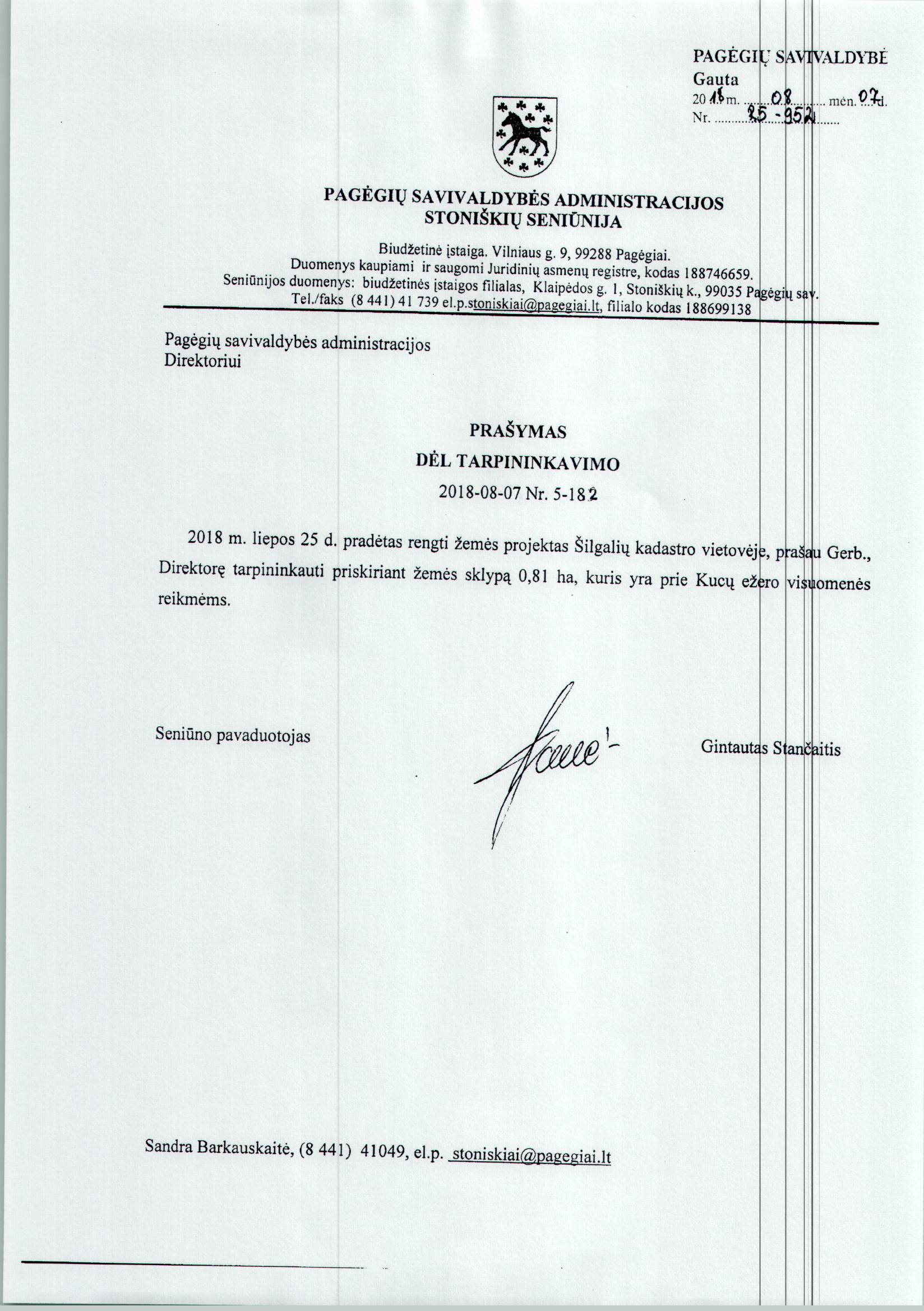 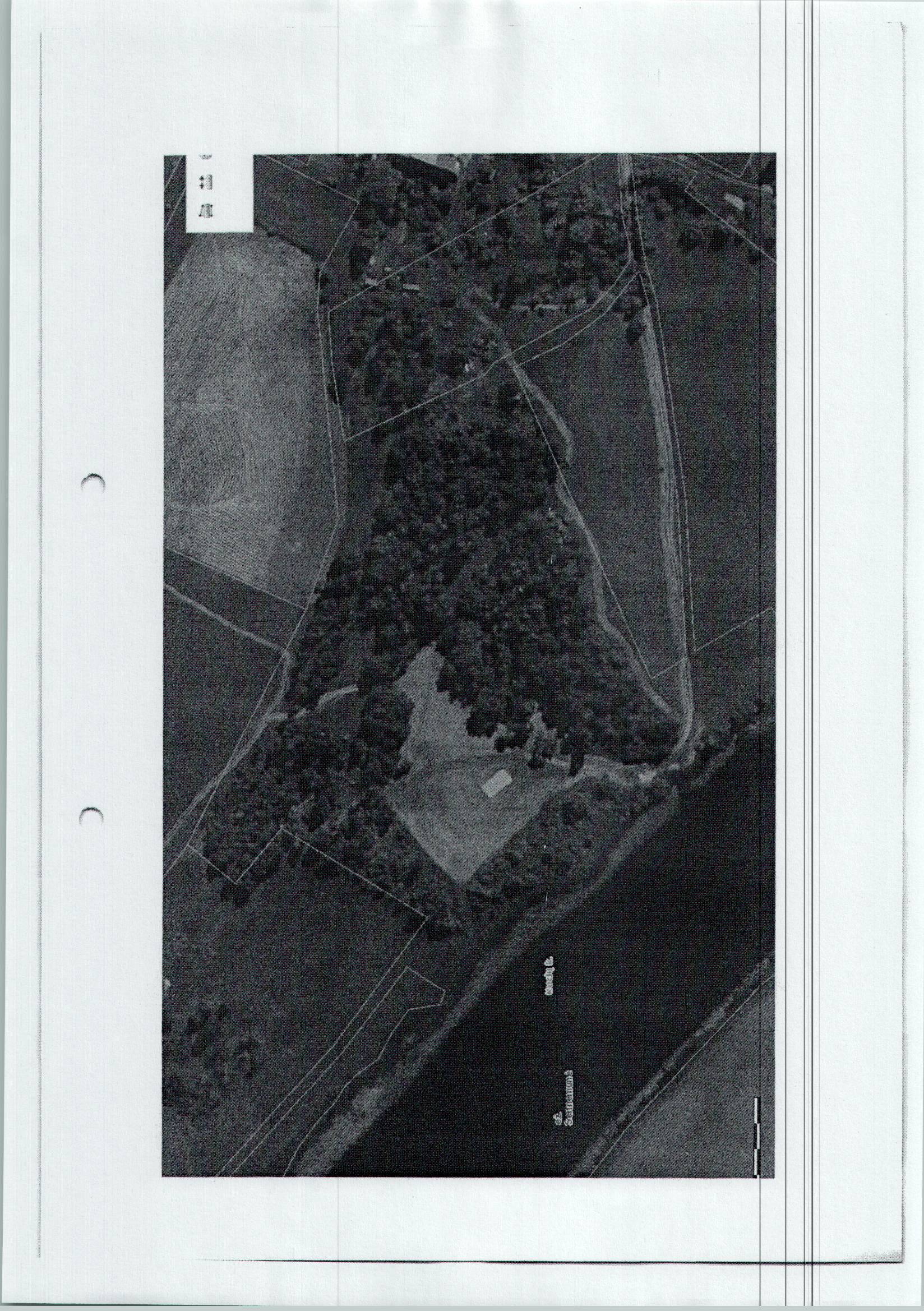                                                                                                       Projektas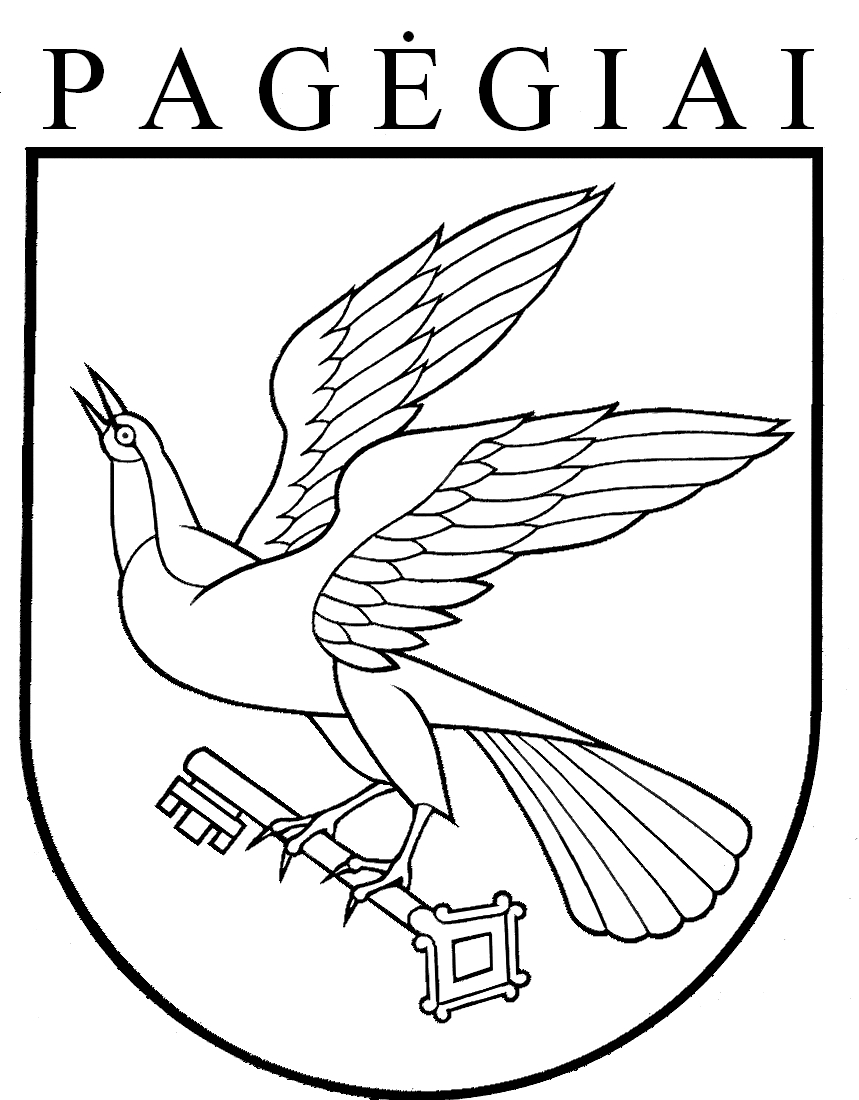 Pagėgių savivaldybės tarybasprendimasDĖL PAGĖGIŲ SAVIVALDYBĖS STONIŠKIŲ SENIŪNIJOS ŠILGALIŲ KADASTRO VIETOVĖS VALSTYBINĖS IŠPERKAMOS IR NEPRIVATIZUOJAMOS ŽEMĖS PLANO TIKSLINIMO2018 m. spalio 10 d.  Nr. T1-156 Pagėgiai